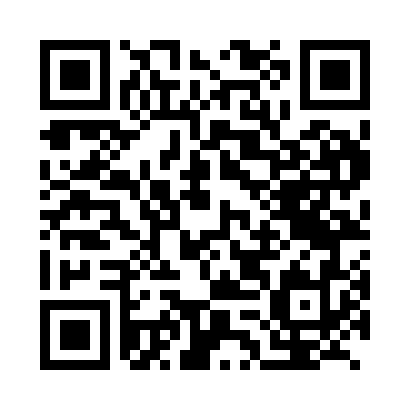 Ramadan times for Abila, CongoMon 11 Mar 2024 - Wed 10 Apr 2024High Latitude Method: NonePrayer Calculation Method: Muslim World LeagueAsar Calculation Method: ShafiPrayer times provided by https://www.salahtimes.comDateDayFajrSuhurSunriseDhuhrAsrIftarMaghribIsha11Mon4:574:576:0612:093:126:136:137:1812Tue4:574:576:0512:093:116:136:137:1813Wed4:564:566:0512:093:106:126:127:1714Thu4:564:566:0512:083:096:126:127:1715Fri4:564:566:0512:083:096:126:127:1616Sat4:564:566:0412:083:096:116:117:1617Sun4:554:556:0412:083:106:116:117:1618Mon4:554:556:0412:073:106:116:117:1519Tue4:554:556:0412:073:106:106:107:1520Wed4:554:556:0412:073:116:106:107:1521Thu4:554:556:0312:063:116:106:107:1422Fri4:544:546:0312:063:126:096:097:1423Sat4:544:546:0312:063:126:096:097:1424Sun4:544:546:0312:063:126:096:097:1325Mon4:544:546:0212:053:136:086:087:1326Tue4:534:536:0212:053:136:086:087:1327Wed4:534:536:0212:053:136:086:087:1228Thu4:534:536:0212:043:136:076:077:1229Fri4:524:526:0112:043:146:076:077:1230Sat4:524:526:0112:043:146:066:067:1131Sun4:524:526:0112:033:146:066:067:111Mon4:524:526:0112:033:146:066:067:112Tue4:514:516:0012:033:156:056:057:103Wed4:514:516:0012:033:156:056:057:104Thu4:514:516:0012:023:156:056:057:105Fri4:514:516:0012:023:156:046:047:096Sat4:504:505:5912:023:156:046:047:097Sun4:504:505:5912:013:156:046:047:098Mon4:504:505:5912:013:166:036:037:099Tue4:494:495:5912:013:166:036:037:0810Wed4:494:495:5812:013:166:036:037:08